Regular, Present Tense conjugations for all verbs.Take off the ending (-ar, -er, -ir) and add the appropriate new ending based on who you are talking about doing the action of the verb.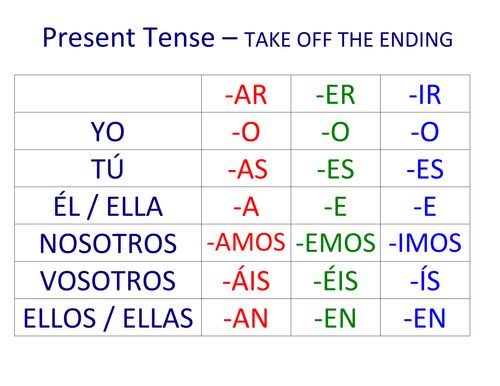 